.Start dancing on lyricsDiagonally Shuffle forward Right & Left, ½ Step Turn 2xKick-Ball-Cross 2x, Side Rock, Coaster Step½ Step turn, Full Turn, Shuffle forward, ¼ Step TurnCross Shuffle, ¼ Turn right 2x, Triangle With TouchREPEAT and SMILENot Fair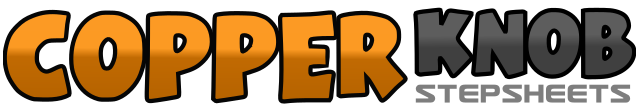 .......Count:32Wall:4Level:Beginner.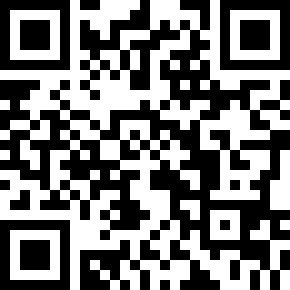 Choreographer:Gudrun Schneider (DE) - 2009Gudrun Schneider (DE) - 2009Gudrun Schneider (DE) - 2009Gudrun Schneider (DE) - 2009Gudrun Schneider (DE) - 2009.Music:Not Fair - Lily AllenNot Fair - Lily AllenNot Fair - Lily AllenNot Fair - Lily AllenNot Fair - Lily Allen........1&2Shuffle diagonally right, left, right3&4Shuffle diagonally left, right, left5-6Step right forward, turn ½ left (weight to left)7-8Step right forward, turn ½ left (weight to left)1&2Kick right forward, and step right to side, cross left over right3&4Kick right forward, and step right to side, cross left over right5-6Rock right to side, recover onto left7-8Step right back, step left beside right, step right forward1-2Step left forward, turn ½ right (weight to right)3-4½ turn right step left back and ½ turn right step right forward5&6Step left forward, step right next to left, step left forward7-8Step right forward, turn ¼ left (weight to left)1&2cross right over left, step left to left side, cross right over left3-4¼ turn right step left back and ¼ turn right step right to the side5-6Cross left over right, step right back7-8Step left to side and touch right next to left